Сумська міська радаВиконавчий комітетРІШЕННЯРозглянувши заяву суб’єкта господарювання та надані документи, з метою сприяння розвитку аматорських занять фізичною культурою, впорядкування місць їх розміщення у весняно-літній період 2023 року на території Сумської міської територіальної громади, відповідно до постанови Кабінету Міністрів України від 15.06.2006 № 833 «Про затвердження Порядку провадження торговельної діяльності та правил торговельного обслуговування на ринку споживчих товарів» (зі змінами), рішення Сумської міської ради від 26.12.2014 № 3853 – МР «Про затвердження Правил благоустрою міста Суми», рішень виконавчого комітету Сумської міської ради від 07.09.2010 № 537 «Про затвердження Положення про порядок провадження торговельної діяльності та надання послуг на території м. Суми» (зі змінами), від 17.03.2020 № 133 «Про затвердження Положення про організацію сезонної, святкової виїзної торгівлі, надання послуг у сфері розваг та проведення ярмарків на території міста Сумської міської територіальної громади», висновку Комісії з організації сезонної, святкової виїзної торгівлі, надання послуг у сфері розваг та проведення ярмарків на території Сумської міської об’єднаної територіальної громади (протокол засідання від 16.02.2023 № 1), керуючись підпунктом 8 пункту «а», частиною першою статті 52 Закону України «Про місцеве самоврядування в Україні», виконавчий комітет Сумської міської радиВИРІШИВ:     Погодити розміщення майданчиків для аматорських занять фізичною культурою (воркаут, волейбол) в зоні масового відпочинку населення                      ФОП Вороніну  Василю  Вікторовичу  за   адресою:  місто  Суми,  біля  садового товариства «Динамовець», загальною площею 340,0 кв.м з 01.03.2023 року по                           30.08.2023 року.     Департаменту інспекційної роботи Сумської міської ради (Зеленський М.О.) забезпечити здійснення контролю у межах компетенції за дотриманням суб’єктом господарювання під час здійснення роботи майданчиків для аматорських занять фізичною культурою (воркаут, волейбол) в зоні масового відпочинку населення за адресою: місто Суми, біля садового товариства «Динамовець» вимог даного рішення та Правил благоустрою міста Суми. 3. ФОП Вороніну Василю Вікторовичу розмістити майданчики для  аматорських занять фізичною культурою (воркаут, волейбол) в зоні масового відпочинку населення за адресою: місто Суми, біля садового товариства «Динамовець» за умов: 3.1. дотримання вимог чинних нормативних актів, обмежувальних протиепідемічних заходів та часових тимчасових обмежень в умовах воєнного стану;       3.2.   укладання договорів:       3.3.1. про закріплення визначеної території по утриманню в належному санітарно-технічному стані, вивезення та захоронення відходів, протягом  3-х робочих днів з моменту отримання повідомлення про погодження на розміщення майданчиків для  аматорських занять фізичною культурою (воркаут, волейбол) в зоні масового відпочинку населення;       3.3.2. про пайову участь в утриманні об’єктів благоустрою на території Сумської міської територіальної громади з КП «Паркінг», протягом 5-ти днів з моменту отримання повідомлення про погодження на розміщення об’єктів сезонної торгівлі;       3.4.   забезпечення:         3.4.1. розміщення об’єкту сезонної торгівлі відповідно до схеми місця розміщення майданчики для  аматорських занять фізичною культурою (воркаут, волейбол) в зоні масового відпочинку населення, погодженої з Департаментом ресурсних платежів Сумської міської ради;       3.4.2. розміщення урн для збору сміття та твердих побутових відходів, утримання їх в належному санітарно-технічному стані згідно з санітарними нормами і правилами.  Директору КП «Паркінг» Сумської міської ради                                 (Славгородському О.В.) укласти з ФОП Вороніним Василем Вікторовичем договір про пайову участь в утриманні об’єктів благоустрою на території Сумської міської територіальної громади.        5. Контроль за виконанням цього рішення покласти на заступника міського голови з питань діяльності виконавчих органів ради Полякова С.В.Міський голова									О.М. ЛисенкоЗеленський 700-608	Розіслати: Полякову С.В, Зеленському М.О., Славгородському О.В., Клименку Ю.М.                    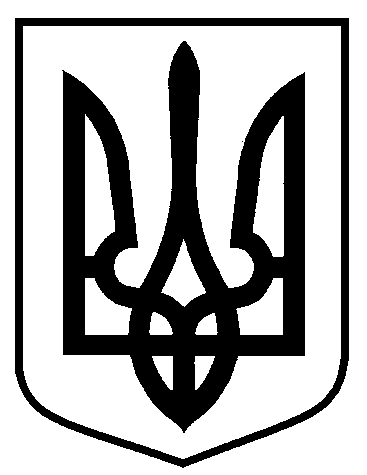 від 22.02.2023 № 81Про розміщення майданчиків для аматорських занять фізичною культурою (воркаут, волейбол) в зоні масового відпочинку населення               ФОП Вороніна Василя Вікторовича за адресою: місто Суми, біля садового товариства «Динамовець»